Social samvaro Mellangård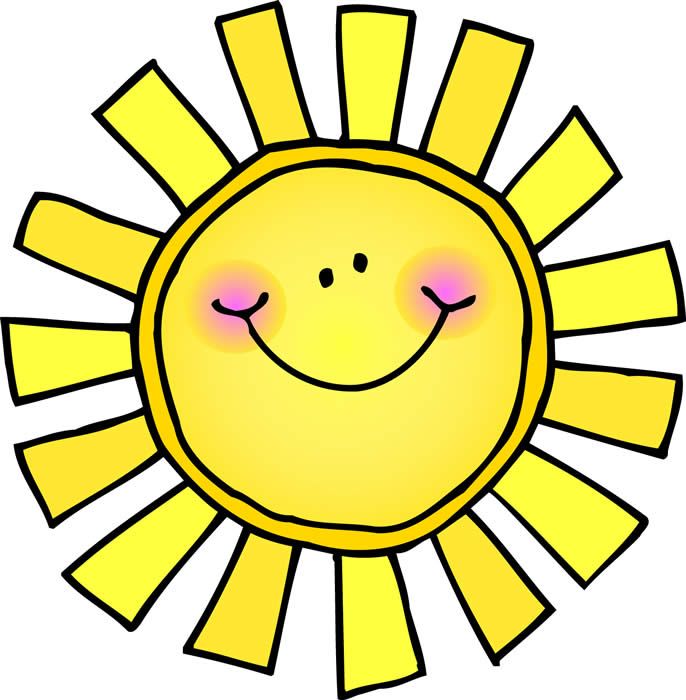 JuniMån 3/6 	Gubbaträff med Ronny och Krister, en eftermiddag bara för herrarna med smörrebröd, kaffe och kaka 80: -. Anmäl dig senast 29/5 till Sofia eller Therese. OBS! Begränsat antal platser, först till kvarn!Ons 5/6	Vi firar nationaldagen, tipsrunda om Sverige och jordgubbstårta till fikaMån 10/6   Bingo	Ons 12/6 	Kafferep med sju sorters kakor, 50: -Mån 17/6	Musikbingo-sommartemaOns 19/6 	kl.12.00 Midsommarfest! Sill och potatis, kaffe och sommarbakelse 80: - Anmäl dig senast 12/6 till Sofia eller Therese. OBS! Begränsat antal platser, först till kvarn! Den som har får gärna ta med blommor till midsommarstångenMån 24/6 	BingoOns 26/6 	Våffelcafé, kaffe och våffla 30: -JuliMån 1/7 	Trivselbuss till Gräddhyllan. Buss från Mellangård kl. 13.30. Anmäl dig senast 7/6 till Sofia eller Therese. OBS! Begränsat antal platser, först till kvarn!Ons 3/7 	kl.12.00 Sommaravslutning med smörgåstårta, 80: -. Anmäl dig senast 24/6 till Sofia eller Therese. OBS! Begränsat antal platser, först till kvarn!Mån 8/7 	Semesterstängt tom 12/8, vi ses igen Ons 14/8AugustiOns 14/8 	MusikbingoMån 19/8 	BingoOns 21/8 	CurlingMån 26/8 	kl. 12.00 Grillning! Hamburgare med tillbehör, kaffe och kaka, 80: -. Anmäl dig senast 19/8 till Sofia eller Therese. OBS! Begränsat antal platser, först till kvarn!Ons 28/8	 Bingo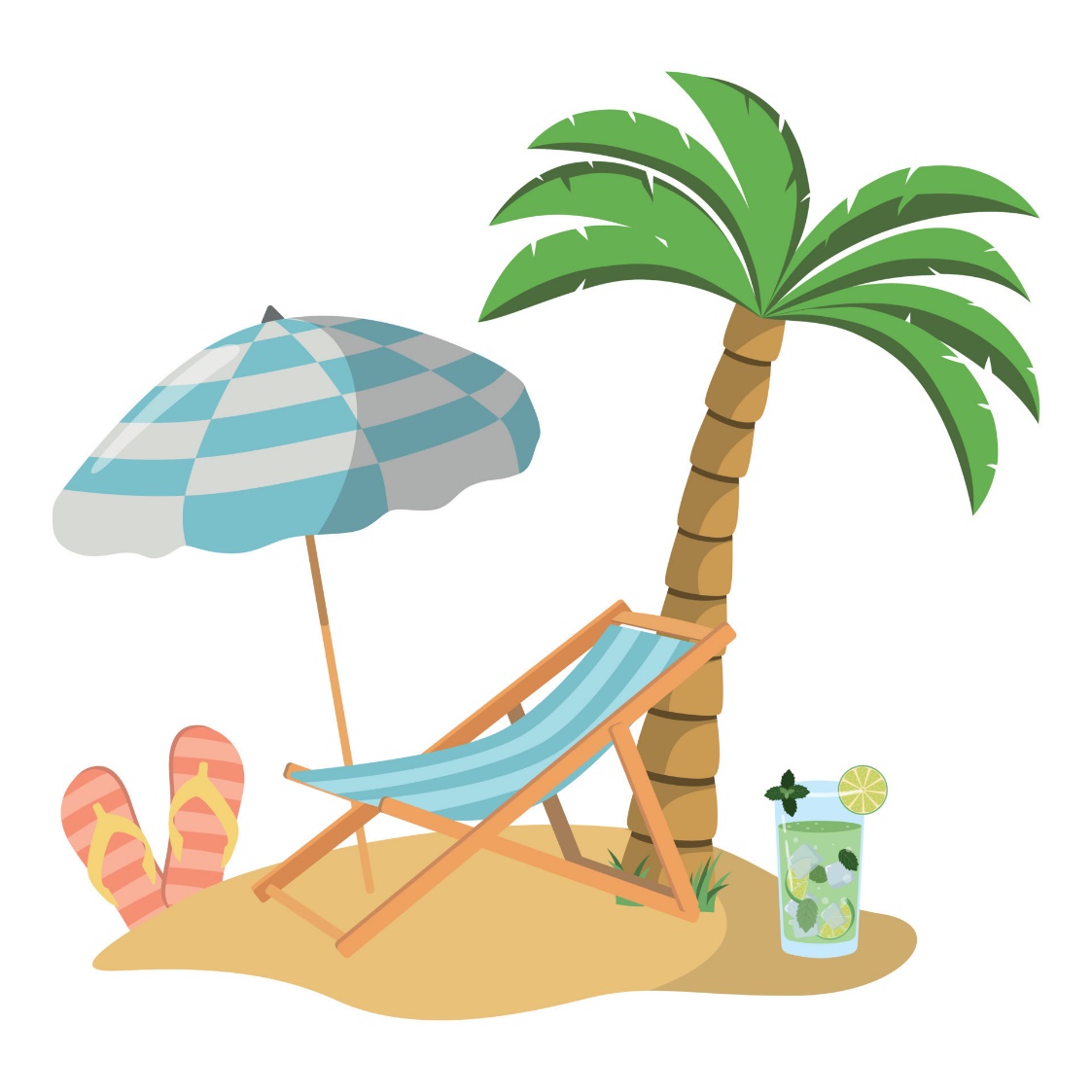 Välkomna!Drop in 13.30-16.00 om inte annat anges i programmetFör mer info/Anmälan ring Sofia 043372036 eller Therese 043372175www.markaryd.se/stödochomsorg/seniorochäldre/socialsamvaro